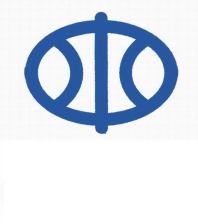 检  测  报  告产 品 名 称：               水  样                检 测 类 别：              内部检测               技术负责人：                贾  菁                发 出 日 期：             2023.09.25        运城银龙水务有限公司水质检测中心运城银龙水务有限公司检验报告报告编号：YCYLSW2023(S)第009号                                                     第1页  共5页检 验 报 告（续页）报告编号：YCYLSW2023(S)第009号                                               第2页     共5页检 验 报 告（续页）报告编号：YCYLSW2023(S)第009号                                           第3页   共5页检 验 报 告（续页）报告编号：YCYLSW2023(S)第009号                                                第4页     共5页检 验 报 告（续页）报告编号：YCYLSW2023(S)第009号                                            第5页   共5页样品名称生活饮用水生活饮用水生活饮用水检验类别检验类别检验类别检验类别内部检测内部检测采样地点    1、樊村水厂；2、樊村（城区管网）。    1、樊村水厂；2、樊村（城区管网）。    1、樊村水厂；2、樊村（城区管网）。    1、樊村水厂；2、樊村（城区管网）。    1、樊村水厂；2、樊村（城区管网）。    1、樊村水厂；2、樊村（城区管网）。    1、樊村水厂；2、樊村（城区管网）。    1、樊村水厂；2、樊村（城区管网）。    1、樊村水厂；2、樊村（城区管网）。采样日期2023.09.062023.09.06检验项目检验项目检验项目检验项目理化检验34项，微生物3项，放射性指标2项（樊村水厂）理化检验34项，微生物3项，放射性指标2项（樊村水厂）理化检验34项，微生物3项，放射性指标2项（樊村水厂）采样数量2500ml×2瓶、500ml×2瓶2500ml×2瓶、500ml×2瓶样品状态及 包 装样品状态及 包 装样品状态及 包 装样品状态及 包 装液态（无菌玻璃瓶，塑料桶）液态（无菌玻璃瓶，塑料桶）液态（无菌玻璃瓶，塑料桶）判断依据    GB 5749-2022     GB 5749-2022     GB 5749-2022     GB 5749-2022     GB 5749-2022     GB 5749-2022     GB 5749-2022     GB 5749-2022     GB 5749-2022 检验依据    GB/T5750.4-2006   GB/T5750.5-2006GB/T5750.6-2006   GB/T5750.7-2006GB/T5750.12-2006    GB/T5750.4-2006   GB/T5750.5-2006GB/T5750.6-2006   GB/T5750.7-2006GB/T5750.12-2006    GB/T5750.4-2006   GB/T5750.5-2006GB/T5750.6-2006   GB/T5750.7-2006GB/T5750.12-2006    GB/T5750.4-2006   GB/T5750.5-2006GB/T5750.6-2006   GB/T5750.7-2006GB/T5750.12-2006    GB/T5750.4-2006   GB/T5750.5-2006GB/T5750.6-2006   GB/T5750.7-2006GB/T5750.12-2006    GB/T5750.4-2006   GB/T5750.5-2006GB/T5750.6-2006   GB/T5750.7-2006GB/T5750.12-2006    GB/T5750.4-2006   GB/T5750.5-2006GB/T5750.6-2006   GB/T5750.7-2006GB/T5750.12-2006    GB/T5750.4-2006   GB/T5750.5-2006GB/T5750.6-2006   GB/T5750.7-2006GB/T5750.12-2006    GB/T5750.4-2006   GB/T5750.5-2006GB/T5750.6-2006   GB/T5750.7-2006GB/T5750.12-2006主    要仪器设备PHS-3E数显PH计UV-1300PC紫外可见分光光度计AA-7800原子吸收分光光度计DH-360型电热恒温培养箱………PHS-3E数显PH计UV-1300PC紫外可见分光光度计AA-7800原子吸收分光光度计DH-360型电热恒温培养箱………PHS-3E数显PH计UV-1300PC紫外可见分光光度计AA-7800原子吸收分光光度计DH-360型电热恒温培养箱………PHS-3E数显PH计UV-1300PC紫外可见分光光度计AA-7800原子吸收分光光度计DH-360型电热恒温培养箱………PHS-3E数显PH计UV-1300PC紫外可见分光光度计AA-7800原子吸收分光光度计DH-360型电热恒温培养箱………PHS-3E数显PH计UV-1300PC紫外可见分光光度计AA-7800原子吸收分光光度计DH-360型电热恒温培养箱………PHS-3E数显PH计UV-1300PC紫外可见分光光度计AA-7800原子吸收分光光度计DH-360型电热恒温培养箱………PHS-3E数显PH计UV-1300PC紫外可见分光光度计AA-7800原子吸收分光光度计DH-360型电热恒温培养箱………PHS-3E数显PH计UV-1300PC紫外可见分光光度计AA-7800原子吸收分光光度计DH-360型电热恒温培养箱………检验结论樊村水厂、樊村（城区管网）水样符合国标GB5749-2022，检测结果全部合格。                                             2023年09月25日樊村水厂、樊村（城区管网）水样符合国标GB5749-2022，检测结果全部合格。                                             2023年09月25日樊村水厂、樊村（城区管网）水样符合国标GB5749-2022，检测结果全部合格。                                             2023年09月25日樊村水厂、樊村（城区管网）水样符合国标GB5749-2022，检测结果全部合格。                                             2023年09月25日樊村水厂、樊村（城区管网）水样符合国标GB5749-2022，检测结果全部合格。                                             2023年09月25日樊村水厂、樊村（城区管网）水样符合国标GB5749-2022，检测结果全部合格。                                             2023年09月25日樊村水厂、樊村（城区管网）水样符合国标GB5749-2022，检测结果全部合格。                                             2023年09月25日樊村水厂、樊村（城区管网）水样符合国标GB5749-2022，检测结果全部合格。                                             2023年09月25日樊村水厂、樊村（城区管网）水样符合国标GB5749-2022，检测结果全部合格。                                             2023年09月25日试验环境            温度：25℃              湿度：40%RH            温度：25℃              湿度：40%RH            温度：25℃              湿度：40%RH            温度：25℃              湿度：40%RH            温度：25℃              湿度：40%RH            温度：25℃              湿度：40%RH            温度：25℃              湿度：40%RH            温度：25℃              湿度：40%RH            温度：25℃              湿度：40%RH批 准 人邵鑫盛       2023年09月25日邵鑫盛       2023年09月25日邵鑫盛       2023年09月25日邵鑫盛       2023年09月25日审核人贾菁         2023年09月25日贾菁         2023年09月25日贾菁         2023年09月25日贾菁         2023年09月25日主 检 人邵冬俊、张荷丽、刘英、文智博、李然邵冬俊、张荷丽、刘英、文智博、李然邵冬俊、张荷丽、刘英、文智博、李然邵冬俊、张荷丽、刘英、文智博、李然邵冬俊、张荷丽、刘英、文智博、李然邵冬俊、张荷丽、刘英、文智博、李然邵冬俊、张荷丽、刘英、文智博、李然邵冬俊、张荷丽、刘英、文智博、李然邵冬俊、张荷丽、刘英、文智博、李然备    注三卤甲烷的结果为三氯甲烷、一氯二溴甲烷、二氯一溴甲烷、三溴甲烷的实测浓度与其各自限值的比值之和，其标准限值≤1。   2、樊村水厂总α放射性和总β放射性两项委托山西誉达环境监测有限公司进行检测，检测数据引用自誉达环检字2023第（242）号报告。三卤甲烷的结果为三氯甲烷、一氯二溴甲烷、二氯一溴甲烷、三溴甲烷的实测浓度与其各自限值的比值之和，其标准限值≤1。   2、樊村水厂总α放射性和总β放射性两项委托山西誉达环境监测有限公司进行检测，检测数据引用自誉达环检字2023第（242）号报告。三卤甲烷的结果为三氯甲烷、一氯二溴甲烷、二氯一溴甲烷、三溴甲烷的实测浓度与其各自限值的比值之和，其标准限值≤1。   2、樊村水厂总α放射性和总β放射性两项委托山西誉达环境监测有限公司进行检测，检测数据引用自誉达环检字2023第（242）号报告。三卤甲烷的结果为三氯甲烷、一氯二溴甲烷、二氯一溴甲烷、三溴甲烷的实测浓度与其各自限值的比值之和，其标准限值≤1。   2、樊村水厂总α放射性和总β放射性两项委托山西誉达环境监测有限公司进行检测，检测数据引用自誉达环检字2023第（242）号报告。三卤甲烷的结果为三氯甲烷、一氯二溴甲烷、二氯一溴甲烷、三溴甲烷的实测浓度与其各自限值的比值之和，其标准限值≤1。   2、樊村水厂总α放射性和总β放射性两项委托山西誉达环境监测有限公司进行检测，检测数据引用自誉达环检字2023第（242）号报告。三卤甲烷的结果为三氯甲烷、一氯二溴甲烷、二氯一溴甲烷、三溴甲烷的实测浓度与其各自限值的比值之和，其标准限值≤1。   2、樊村水厂总α放射性和总β放射性两项委托山西誉达环境监测有限公司进行检测，检测数据引用自誉达环检字2023第（242）号报告。三卤甲烷的结果为三氯甲烷、一氯二溴甲烷、二氯一溴甲烷、三溴甲烷的实测浓度与其各自限值的比值之和，其标准限值≤1。   2、樊村水厂总α放射性和总β放射性两项委托山西誉达环境监测有限公司进行检测，检测数据引用自誉达环检字2023第（242）号报告。三卤甲烷的结果为三氯甲烷、一氯二溴甲烷、二氯一溴甲烷、三溴甲烷的实测浓度与其各自限值的比值之和，其标准限值≤1。   2、樊村水厂总α放射性和总β放射性两项委托山西誉达环境监测有限公司进行检测，检测数据引用自誉达环检字2023第（242）号报告。三卤甲烷的结果为三氯甲烷、一氯二溴甲烷、二氯一溴甲烷、三溴甲烷的实测浓度与其各自限值的比值之和，其标准限值≤1。   2、樊村水厂总α放射性和总β放射性两项委托山西誉达环境监测有限公司进行检测，检测数据引用自誉达环检字2023第（242）号报告。录    入张荷丽校    对校    对校    对邵冬俊打印日期打印日期打印日期2023.09.25序号检验项目单位生活饮用水生活饮用水序号检验项目单位GB5749-2022樊村水厂01色度度≤15502浑浊度NTU≤10.4803嗅和味无量纲无异臭、异味无04肉眼可见物无量纲无无05PH无量纲6.5~8.58.1106高锰酸盐指数（以O2计）mg/L≤31.7207溶解性总固体mg/L≤100059808总硬度（以CaCO3计）mg/L≤450220.009铬（六价）mg/L≤0.050.00410氨（以N计）mg/L≤0.50.07311氟化物mg/L≤1.00.8012氯化物mg/L≤250158.213硝酸盐（以N计）mg/L≤100.6214硫酸盐mg/L≤250221.315硒mg/L≤0.01＜0.00116砷mg/L≤0.01＜0.00117汞mg/L≤0.001＜0.001序号检验项目单位生活饮用水生活饮用水序号检验项目单位GB5749-2022樊村水厂18镉mg/L≤0.005＜0.000219铅mg/L≤0.01＜0.00420锰mg/L≤0.1＜0.0521铜mg/L≤1.0＜0.222铁mg/L≤0.3＜0.123锌mg/L≤1.0＜0.124铝mg/L≤0.20.05025氰化物mg/L≤0.05＜0.00226四氯化碳mg/L≤0.002＜0.000527三氯甲烷mg/L≤0.06＜0.0128二氯一溴甲烷mg/L≤0.06＜0.0129一氯二溴甲烷mg/L≤0.1＜0.0130三溴甲烷mg/L≤0.1＜0.0131三卤甲烷——≤1＜0.26632二氧化氯mg/L出厂水≥0.1，管网水≥0.020.4033氯酸盐mg/L≤0.7＜0.134亚氯酸盐mg/L≤0.7＜0.135菌落总数CFU/ml≤100236总大肠菌群MPN/100ml不得检出未检出37大肠埃希氏菌群MPN/100ml不得检出未检出38总α放射性Bq/L≤0.50.07439总β放射性Bq/L≤10.268序号检验项目单位生活饮用水生活饮用水序号检验项目单位GB5749-2022樊村（城区管网）01色度度01502浑浊度NTU020.7903嗅和味无量纲03无04肉眼可见物无量纲04无05PH无量纲058.1106高锰酸盐指数（以O2计）mg/L061.4207溶解性总固体mg/L0756108总硬度（以CaCO3计）mg/L08217.009铬（六价）mg/L090.00410氨（以N计）mg/L100.06211氟化物mg/L110.7012氯化物mg/L12145.513硝酸盐（以N计）mg/L130.8314硫酸盐mg/L14199.815硒mg/L15＜0.00116砷mg/L16＜0.00117汞mg/L17＜0.001序号检验项目单位生活饮用水生活饮用水序号检验项目单位GB5749-2022樊村（城区管网）18镉mg/L≤0.005＜0.000219铅mg/L≤0.01＜0.00420锰mg/L≤0.1＜0.0521铜mg/L≤1.0＜0.222铁mg/L≤0.3＜0.123锌mg/L≤1.0＜0.124铝mg/L≤0.2＜0.00825氰化物mg/L≤0.05＜0.00226四氯化碳mg/L≤0.002＜0.000527三氯甲烷mg/L≤0.06＜0.0128二氯一溴甲烷mg/L≤0.06＜0.0129一氯二溴甲烷mg/L≤0.1＜0.0130三溴甲烷mg/L≤0.1＜0.0131三卤甲烷——≤1＜0.26632游离氯mg/L出厂水≥0.3，管网水≥0.050.1033氯酸盐mg/L≤0.7＜0.134亚氯酸盐mg/L≤0.7＜0.135菌落总数CFU/ml≤1001836总大肠菌群MPN/100ml不得检出未检出37大肠埃希氏菌群MPN/100ml不得检出未检出